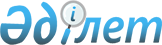 О переимененовании улицРешение акима поселка Айтеке би Казалинского района Кызылординской области от 06 января 2017 года № 12. Зарегистрировано Департаментом юстиции Кызылординской области 10 февраля 2017 года № 5725
      В соответствии с Законом Республики Казахстан от 23 января 2001 года "О местном государственном управлении и самоуправлении в Республике Казахстан", Законом Республики Казахстан от 8 декабря 1993 года "Об административно – территориальном устройстве в Республике Казахстан" и заключением Кызылординской областной ономастической комиссии от 13 апреля 2016 года № 2 аким поселка Айтеке би РЕШИЛ:
      1. Переименовать следующие улицы поселка Айтеке би Казалинского района:
      1) улицу № 1 "4 квартал" именем "Рахманберді Сабырбаев"
      2) улицу № 3 "ПМС-244" именем "Қани Медетбаев".
      2. Контроль за исполнением настоящего решения оставляю за собой.
      3. Настоящее решение вводится в действие по истечении десяти календарных дней после дня первого официального опубликования.
					© 2012. РГП на ПХВ «Институт законодательства и правовой информации Республики Казахстан» Министерства юстиции Республики Казахстан
				
      Испольняющий обьязанности

      акима поселка Айтеке би

К. Иманбаев 
